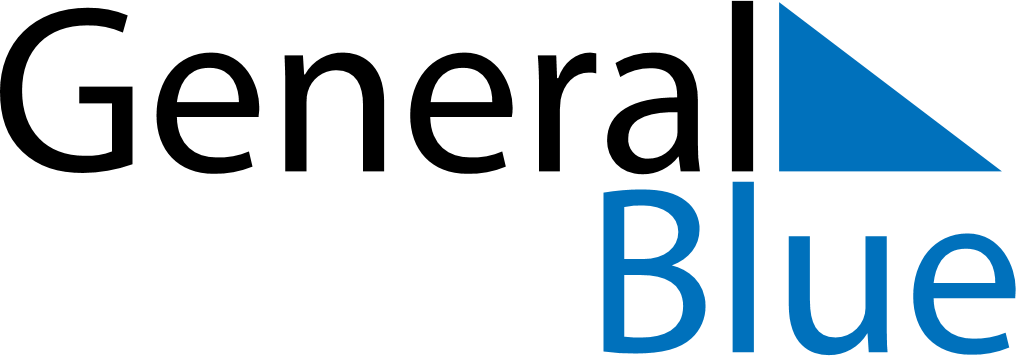 February 2024February 2024February 2024February 2024February 2024February 2024Taebla, Laeaene, EstoniaTaebla, Laeaene, EstoniaTaebla, Laeaene, EstoniaTaebla, Laeaene, EstoniaTaebla, Laeaene, EstoniaTaebla, Laeaene, EstoniaSunday Monday Tuesday Wednesday Thursday Friday Saturday 1 2 3 Sunrise: 8:35 AM Sunset: 4:41 PM Daylight: 8 hours and 6 minutes. Sunrise: 8:33 AM Sunset: 4:44 PM Daylight: 8 hours and 11 minutes. Sunrise: 8:30 AM Sunset: 4:46 PM Daylight: 8 hours and 15 minutes. 4 5 6 7 8 9 10 Sunrise: 8:28 AM Sunset: 4:49 PM Daylight: 8 hours and 20 minutes. Sunrise: 8:26 AM Sunset: 4:51 PM Daylight: 8 hours and 25 minutes. Sunrise: 8:23 AM Sunset: 4:54 PM Daylight: 8 hours and 30 minutes. Sunrise: 8:21 AM Sunset: 4:56 PM Daylight: 8 hours and 35 minutes. Sunrise: 8:19 AM Sunset: 4:59 PM Daylight: 8 hours and 39 minutes. Sunrise: 8:16 AM Sunset: 5:01 PM Daylight: 8 hours and 44 minutes. Sunrise: 8:14 AM Sunset: 5:04 PM Daylight: 8 hours and 49 minutes. 11 12 13 14 15 16 17 Sunrise: 8:11 AM Sunset: 5:06 PM Daylight: 8 hours and 54 minutes. Sunrise: 8:09 AM Sunset: 5:09 PM Daylight: 8 hours and 59 minutes. Sunrise: 8:06 AM Sunset: 5:11 PM Daylight: 9 hours and 4 minutes. Sunrise: 8:04 AM Sunset: 5:14 PM Daylight: 9 hours and 9 minutes. Sunrise: 8:01 AM Sunset: 5:16 PM Daylight: 9 hours and 14 minutes. Sunrise: 7:59 AM Sunset: 5:19 PM Daylight: 9 hours and 20 minutes. Sunrise: 7:56 AM Sunset: 5:21 PM Daylight: 9 hours and 25 minutes. 18 19 20 21 22 23 24 Sunrise: 7:53 AM Sunset: 5:24 PM Daylight: 9 hours and 30 minutes. Sunrise: 7:51 AM Sunset: 5:26 PM Daylight: 9 hours and 35 minutes. Sunrise: 7:48 AM Sunset: 5:29 PM Daylight: 9 hours and 40 minutes. Sunrise: 7:45 AM Sunset: 5:31 PM Daylight: 9 hours and 45 minutes. Sunrise: 7:43 AM Sunset: 5:34 PM Daylight: 9 hours and 50 minutes. Sunrise: 7:40 AM Sunset: 5:36 PM Daylight: 9 hours and 56 minutes. Sunrise: 7:37 AM Sunset: 5:38 PM Daylight: 10 hours and 1 minute. 25 26 27 28 29 Sunrise: 7:34 AM Sunset: 5:41 PM Daylight: 10 hours and 6 minutes. Sunrise: 7:32 AM Sunset: 5:43 PM Daylight: 10 hours and 11 minutes. Sunrise: 7:29 AM Sunset: 5:46 PM Daylight: 10 hours and 16 minutes. Sunrise: 7:26 AM Sunset: 5:48 PM Daylight: 10 hours and 22 minutes. Sunrise: 7:23 AM Sunset: 5:51 PM Daylight: 10 hours and 27 minutes. 